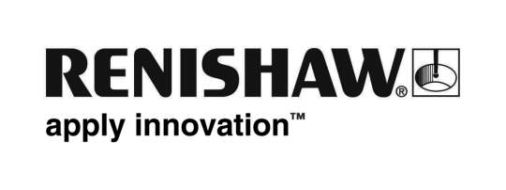 Renishaw, 항공 우주 임펠러 제조업체의 가공 시간 단축글로벌 엔지니어링 기술 기업, Renishaw가 상용 및 소비자 엔지니어링 대기업 Honeywell에 고정밀 소형 접촉식 프로브와 PC 기반 검사 소프트웨어를 공급합니다. Honeywell은 첨단 기술을 활용한 임펠러 가공 전 측정을 통해 실제로 부품이 가공되기 전에 축 변위 오정렬을 탐지할 수 있습니다.Honeywell은 멕시코 치와와 소재 생산 공장에서 임펠러 가공 공정을 처리합니다. 연삭, 밀링, 터닝, 드릴링 등 모든 공정이 정기적으로 수행되며 생산 공장에는 최신 기계류가 설치되어 있습니다.공장에서 생산되는 임펠러는 14인치 ~ 17인치 직경의 다양한 크기로 제공됩니다. 알루미늄으로 제조되는 제품을 제외하고, 대다수는 티타늄으로 제작됩니다. 치와와 공장은 항공기 터빈을 조립하고 시험하는 애리조나주 피닉스 소재 Honeywell 조립 공장에 부품을 공급합니다.Renishaw 기술에 투자하기 전 Honeywell은 임펠러 가공 공정에서 공작물 데이텀이 유지되지 않는다는 점을 발견했습니다. 그러한 문제가 가공 정확도에 미치는 부정적인 영향 때문에 부품을 마무리하는 데 걸리는 시간이 크게 증가했습니다.Honeywell은 첫 번째 임펠러 생산 공정 사이클이 끝나고 나서 무선 신호 전송 기능이 있는 Renishaw의 RMP600 고정밀 접촉식 프로브를 구매하기로 결정했습니다. 이 프로브는 자동화된 작업 셋업의 모든 이점을 제공했고, Honeywell 임펠러와 같이 복잡한 3D 부품의 형상을 측정할 수 있는 성능을 갖추고 있습니다.Renishaw Mexico의 세일즈 디렉터인 Raúl Barriga는 "Honeywell은 프로브에 투자한 것 외에, 머시닝 센터용 PC 기반 검사 소프트웨어인 Productivity+도 채택했다"고 말합니다. 이로써 Honeywell은 검사 프로브 루틴과 가공 중 의사결정 내용을 가공 사이클에 통합하는 데 필요한 손쉬운 프로그래밍 환경을 구축할 수 있었습니다.”Honeywell의 제조 엔지니어인 Luis Adrian Gallegos는 “RMP600와 Productivity+를 사용하고 나서는 생산에서 불일치나 불량 또는 장애가 발생하지 않았다”면서, "이 소프트웨어는 프로브에 의해 수집된 결과에 따라 공구 상태 모니터링, 공구 측정 업데이트 또는 적응형 가공 변경 등의 가공 공정 중 제어 작업을 수행하는 데 유용하다"고 평가했습니다.Renishaw의 정밀 측정 및 공정 제어 도구는 공구 세팅, 파손 공구 검출, 구성품 셋업, 사이클 내 측정 및 초기 단계 부품 검사용 솔루션을 제공합니다.프로젝트에 대한 전체 사례 연구는 www.renishaw.co.kr/honeywell을 참조하십시오-끝-영국에 소재하고 있는 Renishaw는 전 세계를 선도하는 엔지니어링 기술 기업으로, 제트 엔진과 풍력 터빈 제조부터 치과와 뇌 수술까지 다양한 분야에 사용되는 제품을 공급합니다. 35개 국가에 4,000명이 넘는 직원을 두고 있으며 모든 지사는 100% 본사 소유의 자회사로 운영되고 있습니다.2017년 6월 말에 종료된 회계연도에 Renishaw는 총 5억 3680만 파운드(약 8,000억 원)의 매출을 올렸고, 수출 비중이 95%를 차지했습니다. Renishaw의 최대 시장은 중국과 미국, 일본 및 독일입니다.Renishaw는 오랫동안 R&D와 엔지니어링에 연간 매출의 14 ~ 18% 정도를 꾸준히 투자하면서 연구 및 개발(R&D)에 힘쓰고 있습니다. 회사 제품에 대한 대부분의 R&D와 제조는 영국에서 이루어집니다.Renishaw의 성공은 우수한 기술, 수출, 혁신을 일군 기업에게 주어지는 Queen’s Awards의 18차례 수상을 포함하여 수많은 국제 어워드 수상으로 인정을 받았습니다.자세한 내용은 www.renishaw.co.kr을 참조하십시오